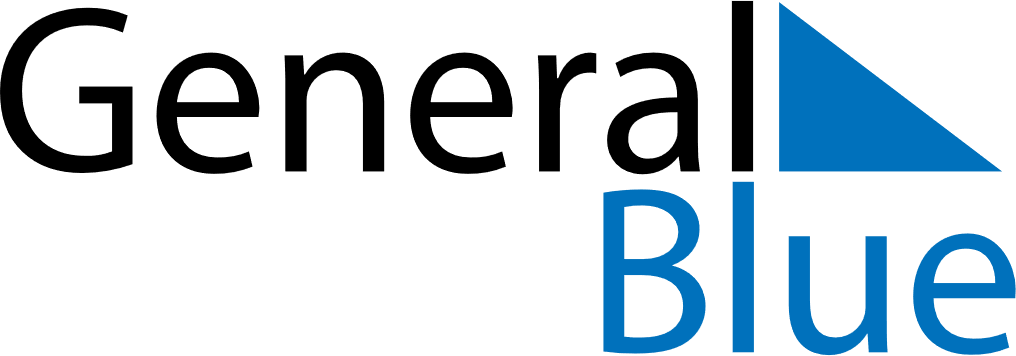 September 2020September 2020September 2020San MarinoSan MarinoSUNMONTUEWEDTHUFRISAT12345The Feast of San Marino and the Republic6789101112131415161718192021222324252627282930